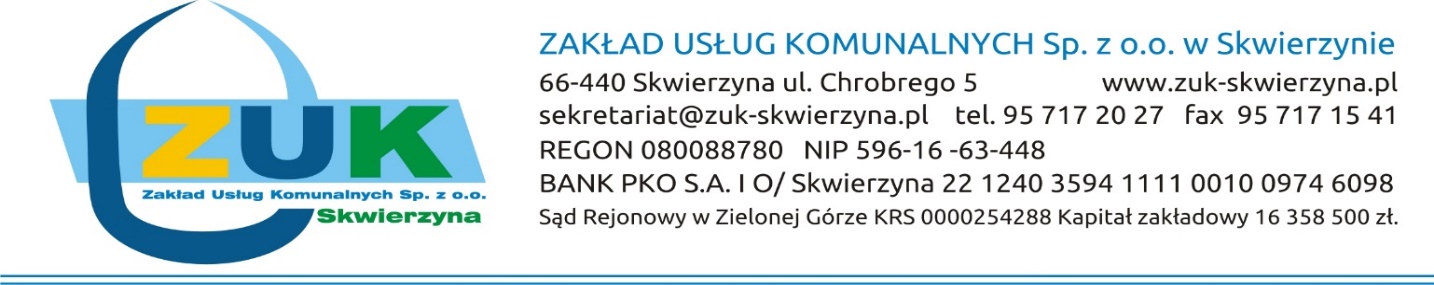 SPECYFIKACJA  WARUNKÓW  ZAMÓWIENIAna zdanie pn. : Zakup energii elektrycznej dla Zakładu Usług Komunalnych Sp. z o.o. w Skwierzynie.w postępowaniu o udzielenie zamówienia publicznego prowadzonego w trybie podstawowym bez negocjacji o wartości zamówienia nie przekraczającej progów unijnych o jakich stanowi art. 3 ustawy z 11 września 2019 r. - Prawo zamówień publicznych (Dz. U. z 2019 r. poz. 1129) Przedmiotowe postępowanie prowadzone jest przy użyciu środków komunikacji elektronicznej. Składanie ofert następuje za pośrednictwem platformy zakupowej dostępnej pod adresem internetowym: https://platformazakupowa.pl/pn/zuk-skwierzyna Nr postępowania: ZUK-DWiK/ZP-01/11/2021										Zatwierdził :									      /podpis na oryginale/NAZWA ORAZ ADRES ZAMAWIAJĄCEGO, NUMER TELEFONU, ADRES POCZTY ELEKTRONICZNEJ ORAZ STRONY INTERNETOWEJ PROWADZONEGO POSTĘPOWANIAZakład Usług Komunalnych Spółka z o.o., w Skwierzynieul. Chrobrego 5, 66-440 Skwierzynatel. 95 717 20 27 fax. 95 717 15 41REGON: 080088780, NIP: 596-166-34-48strona internetowa: www.zuk-skwierzyna.plprofil nabywcy: https://platformazakupowa.pl/pn/zuk-skwierzynaTRYB UDZIELENIA ZAMÓWIENIA,  INFORMACJA, CZY ZAMAWIAJĄCY PRZEWIDUJE WYBÓR NAJKORZYSTNIEJSZEJ OFERTY Z MOŻLIWOŚCIĄ PROWADZENIA NEGOCJACJIPostępowanie o udzielenie zamówienia prowadzone jest w trybie podstawowym na podstawie art. 275 pkt. 1 ustawy PzpW prowadzonym postępowaniu Zamawiający nie przewiduje wyboru najkorzystniejszej oferty z możliwością prowadzenia negocjacji.OPIS PRZEDMIOTU ZAMÓWIENIAPrzedmiotem zamówienia jest zakup energii elektrycznej dla Zakładu Usług Komunalnych Sp. z o.o., w Skwierzynie.Szczegółowy opis przedmiotu zamówienia został określony w załączniku nr 2 do SWZ.Wymagane warunki dla oferowanego przedmiotu zamówienia:Przedmiot zamówienia powinien być realizowany na warunkach określonych przepisami ustawy z dnia 10 kwietnia 1997r. Prawo energetyczne (tj. Dz. U. z 2021r., poz. 716 z późn. zm.) i Kodeksu cywilnego (tj. Dz. U. z 2020 r, poz. 1740 z późn. zm.) oraz aktów wykonawczych wydanych na ich podstawie.Wspólny Słownik Zamówień: 09300000 – 2 Energia elektryczna, cieplna, słoneczna i jądrowa Zamawiający nie dopuszcza składanie ofert częściowych.Zamawiający nie dopuszcza składania ofert wariantowych.Zamawiający nie przewiduje możliwość udzielenia zamówień podobnych o których mowa w art. 214 ust. 1 pkt. 7 TERMIN WYKONANIA ZAMÓWIENIA I WARUNKI REALIZACJI ZAMÓWIENIAWymagany termin realizacji zamówienia: 12 miesięcy. Umowa wchodzi w życie w zakresie każdego punktu poboru z dniem 1 stycznia 2022 r., lecz nie wcześniej, niż po pozytywnie przeprowadzonej procedurze zmiany sprzedawcy i przyjęciu umowy do realizacji przez OSD.POSTANOWIENIA UMOWY W SPRAWIE ZAMÓWIENIA PUBLICZNEGO, KTÓRE ZOSTANĄ WPROWADZONE DO TREŚCI TEJ UMOWYW odniesieniu do postanowień przyszłej umowy –Zamawiający zaakceptuje ogólne warunki przyszłej umowy, według wzorów standardowo obowiązujących w zakresie sprzedaży dostawy energii elektrycznej uwzględniające poniższe zapisy Zamawiającego:Wykonawca zapewnia niezmienność cen netto przez cały okres trwania umowy.Termin wykonania umowy określony jest na czas od 01 stycznia 2022 r. do 31 grudnia 2022 r. Umowa wchodzi w życie w zakresie każdego punktu poboru z dniem 1 stycznia 2022 r., lecz nie wcześniej, niż po pozytywnie przeprowadzonej procedurze zmiany sprzedawcy i przyjęciu umowy do realizacji przez OSD.Rozliczenie za sprzedaż energii elektrycznej odbywać się będzie na podstawie faktycznego zużycia energii wg cen i stawek opłat wynikających z oferty cenowej Wykonawcy. Wykonawca otrzymywać będzie wynagrodzenie z tytułu realizacji niniejszej umowy na podstawie danych pomiarowo-rozliczeniowych, przekazanych przez OSD za dany okres rozliczeniowy, zgodny z okresem pomiarowo-rozliczeniowym stosowanym przez OSD.Do faktury Wykonawca dołączy załącznik, w którym wyspecyfikuje koszty dostarczonej energii elektrycznej dla każdego układu pomiarowo – rozliczeniowego.Faktury za dostarczoną energię elektryczną regulowane będą przelewem na konto Wykonawcy w terminie min. 30 dni od daty wystawienia.Za datę spełnienia wierzytelności przez Zamawiającego uznaje się datę obciążenia konta bankowego Zamawiającego.Zamawiający ma prawo do zmiany ilości (zmniejszenia, zwiększenia) punktów poboru energii elektrycznej, przy czym stawki cenowe podane w Formularzu cenowym obowiązują także w przypadku nowych punktów poboru energii elektrycznej. Zmiana ilości punktów poboru energii elektrycznej nie wymaga zmiany umowy (aneksu). Zwiększenie punktów poboru możliwe jest jedynie w obrębie grup taryfowych, które zostały ujęte w  SWZ oraz  wycenione w Formularzu Ofertowym Wykonawcy.Strony ustalają odpowiedzialność Wykonawcy za niewykonanie lub nienależyte wykonanie umowy sprzedaży poprzez zapłatę kary umownej z następujących tytułów i w wysokości:- w przypadku odstąpienia od umowy przez Zamawiającego lub Wykonawcę z przyczyn dotyczących Wykonawcy – w wysokości 10 % wartości umowy brutto.Kary umowne nie wyłączają prawa dochodzenia przez Zamawiającego odszkodowania przewyższającego wysokość zastrzeżonej kary umownej.Zamawiający może potrącić kary umowne z wynagrodzenia należnego Wykonawcy.Wszelkie spory związane z realizacją niniejszej umowy rozstrzygać będzie sąd właściwy dla siedziby Zamawiającego.Zamawiający przewiduje możliwość zmiany istotnych postanowień zawartej umowy w stosunku do treści oferty, na podstawie której dokonano wyboru Wykonawcy w wypadku:zmiany przepisów Prawa energetycznego lub wydanych na tej podstawie przepisów wykonawczych mających zastosowanie do Umowy, w tej sytuacji postanowienia Umowy sprzeczne z nimi stracą ważność zaś w ich miejsce będą miały zastosowanie przepisy znowelizowanego prawa,zmiany organów uprawnionych do reprezentacji zarówno Zamawiającego jak i Wykonawcy, danych adresowych stron umowy lub innych danych, które w umowie mają charakter czysto informacyjny (np. numer konta bankowego),zmiany ceny brutto w wyniku ustawowej zmiany wysokości podatku akcyzowego lub podatku VAT.Projekt umowy z wyżej wymienionymi warunkami przygotuje Wykonawca wyłoniony w niniejszym postępowaniu.  Komunikacja w postępowaniu o udzielenie zamówienia i w konkursie, w tym składanie ofert, wniosków o dopuszczenie do udziału w postępowaniu lub konkursie, wymiana informacji oraz przekazywanie dokumentów lub oświadczeń między zamawiającym a wykonawcą, z uwzględnieniem wyjątków określonych w ustawie p.z.p., odbywa się przy użyciu środków komunikacji elektronicznej. Przez środki komunikacji elektronicznej rozumie się środki komunikacji elektronicznej zdefiniowane w ustawie z dnia 18 lipca 2002 r. o świadczeniu usług drogą elektroniczną (tekst jedn. Dz. U. z 2020 r., poz. 344).Postępowanie prowadzone jest w języku polskim w formie elektronicznej za pośrednictwem platformazakupowa.pl pod adresem: https://platformazakupowa.pl/pn/zuk-skwierzyna 	W celu skrócenia czasu udzielenia odpowiedzi na pytania preferuje się, aby komunikacja między zamawiającym a Wykonawcami, w tym wszelkie oświadczenia, wnioski, zawiadomienia oraz informacje, przekazywane były za pośrednictwem platformazakupowa.pl i formularza „Wyślij wiadomość do zamawiającego”. 	Za datę przekazania (wpływu) oświadczeń, wniosków, zawiadomień oraz informacji przyjmuje się datę ich przesłania za pośrednictwem platformazakupowa.pl poprzez kliknięcie przycisku  „Wyślij wiadomość do zamawiającego” po których pojawi się komunikat, że wiadomość została wysłana do zamawiającego. Zamawiający dopuszcza, opcjonalnie, komunikację  za pośrednictwem poczty elektronicznej. Adres poczty elektronicznej osoby uprawnionej do kontaktu z Wykonawcami: dyrektor@zuk-skwierzyna.pl 	Zamawiający będzie przekazywał wykonawcom informacje za pośrednictwem platformazakupowa.pl. Informacje dotyczące odpowiedzi na pytania, zmiany specyfikacji, zmiany terminu składania i otwarcia ofert Zamawiający będzie zamieszczał na platformie w sekcji “Komunikaty”. Korespondencja, której zgodnie z obowiązującymi przepisami adresatem jest konkretny Wykonawca, będzie przekazywana za pośrednictwem platformazakupowa.pl do konkretnego wykonawcy.	Wykonawca jako podmiot profesjonalny ma obowiązek sprawdzania komunikatów i wiadomości bezpośrednio na platformazakupowa.pl przesłanych przez zamawiającego, gdyż system powiadomień może ulec awarii lub powiadomienie może trafić do folderu SPAM.	Zamawiający, zgodnie z § 11 ust. 2 ROZPORZĄDZENIE PREZESA RADY MINISTRÓW z dnia 30 grudnia 2020 r. w sprawie sposobu sporządzania i przekazywania informacji oraz wymagań technicznych dla dokumentów elektronicznych oraz środków komunikacji elektronicznej w postępowaniu o udzielenie zamówienia publicznego lub konkursie zamieszcza wymagania dotyczące specyfikacji połączenia, formatu przesyłanych danych oraz szyfrowania i oznaczania czasu przekazania i odbioru danych za pośrednictwem platformazakupowa.pl, tj.:stały dostęp do sieci Internet o gwarantowanej przepustowości nie mniejszej niż 512 kb/s,komputer klasy PC lub MAC o następującej konfiguracji: pamięć min. 2 GB Ram, procesor Intel IV 2 GHZ lub jego nowsza wersja, jeden z systemów operacyjnych - MS Windows 7, Mac Os x 10 4, Linux, lub ich nowsze wersje,zainstalowana dowolna przeglądarka internetowa, w przypadku Internet Explorer minimalnie wersja 
10 0.,włączona obsługa JavaScript,zainstalowany program Adobe Acrobat Reader lub inny obsługujący format plików .pdf,Platformazakupowa.pl działa według standardu przyjętego w komunikacji sieciowej - kodowanie UTF8,Oznaczenie czasu odbioru danych przez platformę zakupową stanowi datę oraz dokładny czas (hh:mm:ss) generowany wg. czasu lokalnego serwera synchronizowanego z zegarem Głównego Urzędu Miar.Wykonawca, przystępując do niniejszego postępowania o udzielenie zamówienia publicznego:akceptuje warunki korzystania z platformazakupowa.pl określone w Regulaminie zamieszczonym na stronie internetowej pod linkiem  w zakładce „Regulamin" oraz uznaje go za wiążący,zapoznał i stosuje się do Instrukcji składania ofert/wniosków.Zamawiający nie ponosi odpowiedzialności za złożenie oferty w sposób niezgodny z Instrukcją korzystania z platformazakupowa.pl, w szczególności za sytuację, gdy zamawiający zapozna się z treścią oferty przed upływem terminu składania ofert (np. złożenie oferty w zakładce „Wyślij wiadomość do zamawiającego”). Taka oferta zostanie uznana przez Zamawiającego za ofertę handlową i nie będzie brana pod uwagę w przedmiotowym postępowaniu ponieważ nie został spełniony obowiązek narzucony w art. 221 Ustawy Prawo Zamówień Publicznych.Zamawiający informuje, że instrukcje korzystania z platformazakupowa.pl dotyczące w szczególności logowania, składania wniosków o wyjaśnienie treści SWZ, składania ofert oraz innych czynności podejmowanych w niniejszym postępowaniu przy użyciu platformazakupowa.pl znajdują się w zakładce „Instrukcje dla Wykonawców" na stronie internetowej pod adresem: https://platformazakupowa.pl/strona/45-instrukcjeOSOBY UPRAWNIONE DO KOMUNIKOWANIA SIĘ Z WYKONAWCAMIOsoby uprawnione do porozumiewania się z Wykonawcami:W zakresie merytorycznym i proceduralnym osobą upoważnioną do kontaktu z Wykonawcami jest: Pan Mirosław Galik tel. 95 717 20 27, tel. kom. 601 739 402, fax. 95 717 15 41TERMIN ZWIĄZANIA Z OFERTĄWykonawca jest związany ofertą do dnia 01 stycznia 2022r.Bieg terminu związania ofertą rozpoczyna się wraz z upływem terminu składania ofert.OPIS PRZYGOTOWANIA OFERTYWykonawca może złożyć tylko jedna ofertę.Oferty musi odpowiadać treści SWZ.Oferta, wniosek oraz przedmiotowe środki dowodowe (jeżeli były wymagane) składane elektronicznie muszą zostać podpisane elektronicznym kwalifikowanym podpisem lub podpisem zaufanym lub podpisem osobistym. W procesie składania oferty, wniosku w tym przedmiotowych środków dowodowych na platformie, kwalifikowany podpis elektroniczny lub podpis zaufany lub podpis osobisty Wykonawca składa bezpośrednio na dokumencie, który następnie przesyła do systemu.Poświadczenia za zgodność z oryginałem dokonuje odpowiednio Wykonawca, podmiot, na którego zdolnościach lub sytuacji polega Wykonawca, wykonawcy wspólnie ubiegający się o udzielenie zamówienia publicznego albo podwykonawca, w zakresie dokumentów, które każdego z nich dotyczą. Poprzez oryginał należy rozumieć dokument podpisany kwalifikowanym podpisem elektronicznym lub podpisem zaufanym lub podpisem osobistym przez osobę/osoby upoważnioną/upoważnione. Poświadczenie za zgodność z oryginałem następuje w formie elektronicznej podpisane kwalifikowanym podpisem elektronicznym lub podpisem zaufanym lub podpisem osobistym przez osobę/osoby upoważnioną/upoważnione. Oferta powinna być:sporządzona na podstawie załączników niniejszej SWZ w języku polskim,złożona przy użyciu środków komunikacji elektronicznej tzn. za pośrednictwem platformazakupowa.pl,podpisana kwalifikowanym podpisem elektronicznym lub podpisem zaufanym lub podpisem osobistym przez osobę/osoby upoważnioną/upoważnione.Podpisy kwalifikowane wykorzystywane przez Wykonawców do podpisywania wszelkich plików muszą spełniać “Rozporządzenie Parlamentu Europejskiego i Rady w sprawie identyfikacji elektronicznej i usług zaufania w odniesieniu do transakcji elektronicznych na rynku wewnętrznym (eIDAS) (UE) nr 910/2014 - od 1 lipca 2016 roku”.W przypadku wykorzystania formatu podpisu XAdES zewnętrzny. Zamawiający wymaga dołączenia odpowiedniej ilości plików tj. podpisywanych plików z danymi oraz plików XAdES.Zgodnie z art. 18 ust. 3 ustawy Pzp, nie ujawnia się informacji stanowiących tajemnicę przedsiębiorstwa, w rozumieniu przepisów o zwalczaniu nieuczciwej konkurencji. Jeżeli Wykonawca, nie później niż w terminie składania ofert, w sposób niebudzący wątpliwości zastrzegł, że nie mogą być one udostępniane oraz wykazał, załączając stosowne wyjaśnienia, iż zastrzeżone informacje stanowią tajemnicę przedsiębiorstwa. Na platformie w formularzu składania oferty znajduje się miejsce wyznaczone do dołączenia części oferty stanowiącej tajemnicę przedsiębiorstwa.Wykonawca, za pośrednictwem platformazakupowa.pl może przed upływem terminu do składania ofert zmienić lub wycofać ofertę. Sposób dokonywania zmiany lub wycofania oferty zamieszczono w instrukcji zamieszczonej na stronie internetowej pod adresem:https://platformazakupowa.pl/strona/45-instrukcjeKażdy z Wykonawców może złożyć tylko jedną ofertę. Złożenie większej liczby ofert lub oferty zawierającej propozycje wariantowe spowoduje podlegać będzie odrzuceniu.Ceny oferty muszą zawierać wszystkie koszty, jakie musi ponieść Wykonawca, aby zrealizować zamówienie z najwyższą starannością oraz ewentualne rabaty.Dokumenty i oświadczenia składane przez wykonawcę powinny być w języku polskim, chyba że w SWZ dopuszczono inaczej. W przypadku  załączenia dokumentów sporządzonych w innym języku niż dopuszczony, Wykonawca zobowiązany jest załączyć tłumaczenie na język polski.Zgodnie z definicją dokumentu elektronicznego z art.3 ustęp 2 Ustawy o informatyzacji działalności podmiotów realizujących zadania publiczne, opatrzenie pliku kwalifikowanym podpisem elektronicznym, zaufanym lub osobistym jest jednoznaczne z podpisaniem oryginału dokumentu, z wyjątkiem kopii poświadczonych odpowiednio przez innego wykonawcę ubiegającego się wspólnie z nim o udzielenie zamówienia, przez podmiot, na którego zdolnościach lub sytuacji polega Wykonawca, albo przez podwykonawcę.Maksymalny rozmiar jednego pliku przesyłanego za pośrednictwem dedykowanych formularzy do: złożenia, zmiany, wycofania oferty wynosi 150 MB natomiast przy komunikacji wielkość pliku to maksymalnie 500 MB.Rozszerzenia plików wykorzystywanych przez Wykonawców powinny być zgodne z Załącznikiem nr 2 do “Rozporządzenia Rady Ministrów w sprawie Krajowych Ram Interoperacyjności, minimalnych wymagań dla rejestrów publicznych i wymiany informacji w postaci elektronicznej oraz minimalnych wymagań dla systemów teleinformatycznych”, zwanego dalej Rozporządzeniem KRI.Zamawiający rekomenduje wykorzystanie formatów: .pdf .doc .docx .xls .xlsx .jpg (.jpeg) ze szczególnym wskazaniem na .pdfW celu ewentualnej kompresji danych Zamawiający rekomenduje wykorzystanie jednego z rozszerzeń:.zip .7ZWśród rozszerzeń powszechnych a niewystępujących w Rozporządzeniu KRI występują: .rar .gif .bmp .numbers .pages. Dokumenty złożone w takich plikach zostaną uznane za złożone nieskutecznie.Zamawiający zwraca uwagę na ograniczenia wielkości plików podpisywanych profilem zaufanym, który wynosi maksymalnie 10MB, oraz na ograniczenie wielkości plików podpisywanych w aplikacji eDoApp służącej do składania podpisu osobistego, który wynosi maksymalnie 5MB.W przypadku stosowania przez wykonawcę kwalifikowanego podpisu elektronicznego:Ze względu na niskie ryzyko naruszenia integralności pliku oraz łatwiejszą weryfikację podpisu zamawiający zaleca, w miarę możliwości, przekonwertowanie plików składających się na ofertę na rozszerzenie .pdf  i opatrzenie ich podpisem kwalifikowanym w formacie PAdES. Pliki w innych formatach niż PDF zaleca się opatrzyć podpisem w formacie XAdES o typie zewnętrznym. Wykonawca powinien pamiętać, aby plik z podpisem przekazywać łącznie z dokumentem podpisywanym.Zamawiający rekomenduje wykorzystanie podpisu z kwalifikowanym znacznikiem czasu.Zamawiający zaleca aby w przypadku podpisywania pliku przez kilka osób, stosować podpisy tego samego rodzaju. Podpisywanie różnymi rodzajami podpisów np. osobistym i kwalifikowanym może doprowadzić do problemów w weryfikacji plików. Zamawiający zaleca, aby Wykonawca z odpowiednim wyprzedzeniem przetestował możliwość prawidłowego wykorzystania wybranej metody podpisania plików oferty.Osobą składającą ofertę powinna być osoba kontaktowa podawana w dokumentacji.Ofertę należy przygotować z należytą starannością dla podmiotu ubiegającego się o udzielenie zamówienia publicznego i zachowaniem odpowiedniego odstępu czasu do zakończenia przyjmowania ofert/wniosków. Sugerujemy złożenie oferty na 24 godziny przed terminem składania ofert/wniosków. Jeśli Wykonawca pakuje dokumenty np. w plik o rozszerzeniu .zip, zaleca się wcześniejsze podpisanie każdego ze skompresowanych plików. Zamawiający zaleca aby nie wprowadzać jakichkolwiek zmian w plikach po podpisaniu ich podpisem kwalifikowanym. Może to skutkować naruszeniem integralności plików co równoważne będzie z koniecznością odrzucenia oferty.Dokumenty składające się na ofertę:Podpisany i wypełniony formularz ofertowy, według wzoru określonego w Załączniku nr 1 do specyfikacji,Podpisany zaakceptowany Załącznik nr 2 – wykaz obiektów,Podpisany i wypełniony formularz asortymentowo-cenowy zawarty w załączniku nr 3 do specyfikacjioświadczenia potwierdzające brak podstaw do wykluczenia oraz spełnianie warunków udziału w postępowaniu (załącznik nr 4 do specyfikacji),w przypadku Wykonawców działających przez pełnomocnika – pełnomocnictwo,w przypadku Wykonawców wspólnie ubiegających się o zamówienie – dokument stwierdzający ustanowienie przez Wykonawców wspólnie ubiegających się o zamówienie pełnomocnika
do reprezentowania ich w Postępowaniu o udzielenie zamówienia albo reprezentowania 
w Postępowaniu  i zawarcia umowy w sprawie zamówienia publicznego.Treść złożonej oferty musi odpowiadać treści Specyfikacji. Zamawiający zaleca,  aby przy sporządzeniu oferty, Wykonawca skorzystał z wzorów przygotowanych przez Zamawiającego. Wykonawca może przedstawić ofertę na swoich formularzach z zastrzeżeniem, że muszą one zawierać wszystkie informacje określone przez Zamawiającego w Specyfikacji.Ofertę należy sporządzić w języku polskim. Dokumenty sporządzone w języku obcym muszą być składane wraz z  tłumaczeniem na język polski.Oferta i załączniki do oferty muszą być podpisane przez upoważnionego (upoważnionych) przedstawiciela (przedstawicieli) Wykonawcy za pomocą kwalifikowanego podpisu elektronicznego lub w postaci elektronicznej opatrzonej podpisem zaufanym lub podpisem osobistym. W przypadku, gdy Wykonawcę reprezentuje Pełnomocnik wraz z ofertą winno być złożone pełnomocnictwo dla tej osoby określające jego zakres. Pełnomocnictwo winno być podpisane przez osoby uprawnione do reprezentowania Wykonawcy.Wszelkie pełnomocnictwa winny być załączone do oferty w formie oryginału lub urzędowo poświadczonego odpisu pełnomocnictwa (notarialnie – art. 97 ust. 2 ustawy z 14 lutego 1991 r. – Prawo o notariacie (tekst jednolity Dz. U. z 2020 poz. 1192 z późniejszymi zmianami).Wykonawcy mogą wspólnie ubiegać się o udzielenie zamówienia. W takim przypadku ich oferta musi spełniać następujące wymagania:w odniesieniu do wymagań postawionych przez Zamawiającego, każdy z Wykonawców ubiegających się wspólnie  o zamówienie, oddzielnie musi udokumentować, że nie podlega wykluczeniu z Postępowania na podstawie art. 108 ust. 1 ustawy Pzpw odniesieniu do wymagań postawionych przez Zamawiającego dotyczących spełniania warunków udziału w postępowania wystarczy aby co najmniej jeden z wykonawców wspólnie ubiegających się o udzielenie zamówienia spełniał określone warunki,Wykonawcy występujący wspólnie muszą ustanowić pełnomocnika do reprezentowania ich w Postępowaniu i zawarcia umowy w sprawie zamówienia publicznego. Pełnomocnictwo należy przedłożyć w ofercie w formie, o którym mowa w ust. 12),wszelka korespondencja w Postępowaniu prowadzona będzie wyłącznie z pełnomocnikiem, o którym mowa w ust. 13 lit. c),wypełniając Formularz Ofertowy, jak również inne dokumenty powołujące się na „Wykonawcę”; w miejscu „np. nazwa i adres Wykonawcy” należy wpisać dane dotyczące każdego z Wykonawców wspólnie ubiegających się o udzielnie zamówienia, a nie dane pełnomocnika Wykonawców wspólnie ubiegających się o udzielenie zamówienia. W przypadku wskazania przez wykonawcę dostępności podmiotowych środków dowodowych lub dokumentów potwierdzających, że osoba działająca w imieniu Wykonawcy jest umocowana do jego reprezentowania, pod określonymi adresami internetowymi ogólnodostępnych i bezpłatnych baz danych, zamawiający może żądać od wykonawcy przedstawienia tłumaczenia na język polski pobranych samodzielnie przez zamawiającego podmiotowych środków dowodowych lub dokumentów.SPOSÓB ORAZ TERMIN SKŁADANIA OFERT I TERMIN OTWARCIA OFERTOfertę wraz z wymaganymi dokumentami należy umieścić na platformazakupowa.pl pod adresem: https://platformazakupowa.pl/pn/zuk-skwierzyna  w myśl Ustawy PZP na stronie internetowej prowadzonego postępowania  do dnia  03.12.2021r. do godziny 10:00.Do oferty należy dołączyć wszystkie wymagane w SWZ dokumenty.Po wypełnieniu Formularza składania oferty lub wniosku i dołączenia  wszystkich wymaganych załączników należy kliknąć przycisk „Przejdź do podsumowania”.Oferta lub wniosek składana elektronicznie musi zostać podpisana elektronicznym podpisem kwalifikowanym, podpisem zaufanym lub podpisem osobistym. W procesie składania oferty za pośrednictwem platformazakupowa.pl, Wykonawca powinien złożyć podpis bezpośrednio na dokumentach przesłanych za pośrednictwem platformazakupowa.pl. Zalecamy stosowanie podpisu na każdym załączonym pliku osobno, w szczególności wskazanych w art. 63 ust 1 oraz ust.2  Pzp, gdzie zaznaczono, iż oferty, wnioski o dopuszczenie do udziału w postępowaniu oraz oświadczenie, o którym mowa w art. 125 ust.1 sporządza się, pod rygorem nieważności, w postaci lub formie elektronicznej i opatruje się odpowiednio w odniesieniu do wartości postępowania kwalifikowanym podpisem elektronicznym, podpisem zaufanym lub podpisem osobistym.Za datę złożenia oferty przyjmuje się datę jej przekazania w systemie (platformie) w drugim kroku składania oferty poprzez kliknięcie przycisku “Złóż ofertę” i wyświetlenie się komunikatu, że oferta została zaszyfrowana i złożona.Szczegółowa instrukcja dla Wykonawców dotycząca złożenia, zmiany i wycofania oferty znajduje się na stronie internetowej pod adresem:  https://platformazakupowa.pl/strona/45-instrukcjeOtwarcie ofert następuje niezwłocznie po upływie terminu składania ofert, nie później niż następnego dnia po dniu, w którym upłynął termin składania ofert tj. 03.12.2021r.Jeżeli otwarcie ofert następuje przy użyciu systemu teleinformatycznego, w przypadku awarii tego systemu, która powoduje brak możliwości otwarcia ofert w terminie określonym przez zamawiającego, otwarcie ofert następuje niezwłocznie po usunięciu awarii.Zamawiający poinformuje o zmianie terminu otwarcia ofert na stronie internetowej prowadzonego postępowania.Zamawiający, najpóźniej przed otwarciem ofert, udostępnia na stronie internetowej prowadzonego postępowania informację o kwocie, jaką zamierza przeznaczyć na sfinansowanie zamówienia.Zamawiający, niezwłocznie po otwarciu ofert, udostępnia na stronie internetowej prowadzonego postępowania informacje o:1) nazwach albo imionach i nazwiskach oraz siedzibach lub miejscach prowadzonej działalności gospodarczej albo miejscach zamieszkania Wykonawców, których oferty zostały otwarte;2) cenach lub kosztach zawartych w ofertach.Informacja zostanie opublikowana na stronie postępowania na platformazakupowa.pl w sekcji ,,Komunikaty” .Uwaga! Zgodnie z Ustawą PZP Zamawiający nie ma obowiązku przeprowadzania jawnej sesji otwarcia ofert w sposób jawny z udziałem Wykonawców lub transmitowania sesji otwarcia za pośrednictwem elektronicznych narzędzi do przekazu wideo on-line a ma jedynie takie uprawnienie.PODSTAWY WYKLUCZENIAW Postępowaniu mogą wziąć udział Wykonawcy, którzy nie podlegają wykluczeniu z Postępowania na podstawie art. 108 ust. 1 ustawy Pzp.WARUNKI UDZIAŁU W POSTĘPOWANIU ORAZ SPOSÓB DOKONYWANIA OCENY SPEŁNIENIA TYCH WARUNKÓWW postępowaniu o udzielenie zamówienia mogą wziąć udział Wykonawcy, którzy spełniają następujące warunki udziału w postępowaniu:w zakresie uprawnień do prowadzenia określonej działalności gospodarczej lub zawodowej, o ile wynika to z odrębnych przepisów Zamawiający określa minimalne poziomy zdolności dotyczące posiadania odpowiedniego wpisu do rejestru działalności regulowanej oraz posiadania zezwoleń:posiadanie ważnej Koncesji na obrót energią elektryczną wydaną przez Prezesa Urzędu Regulacji Energetyki przynajmniej na okres realizacji przedmiotu zamówieniaw zakresie zdolności technicznej lub zawodowej:Wykonawca zobowiązany jest wykazać wykonanie lub wykonywanie w sposób należyty w okresie ostatnich trzech lat przed upływem terminu składania ofert, a jeżeli okres prowadzenia działalności jest krótszy – w tym okresie co najmniej 1 (jednej) dostawy energii elektrycznej o łącznym wolumenie nie mniejszym niż 1000 MWh (jeden tysiąc MWh).Wstępna ocena spełniania warunków udziału w postępowaniu polegać będzie na weryfikacji oświadczenia złożonego wraz z ofertą. Zamawiający wezwie wykonawcę, którego oferta została najwyżej oceniona, do złożenia w wyznaczonym terminie podmiotowych środków dowodowych wskazanych powyżej, aktualnych na dzień składania.W zakresie potwierdzenia spełniania warunków udziału w postępowaniu Zamawiający wezwie wykonawcę, którego oferta została najwyżej oceniona, do złożenia w wyznaczonym terminie, nie krótszym niż 5 dni od wezwania następujących środków dowodowych, aktualnych na dzień składania:ważnej Koncesji na obrót energią elektryczną wydaną przez Prezesa Urzędu Regulacji Energetyki przynajmniej na okres realizacji przedmiotu zamówienia,wykaz wykonanych lub wykonywanych w sposób należyty w okresie ostatnich trzech lat przed upływem terminu składania ofert, a jeżeli okres prowadzenia działalności jest krótszy – w tym okresie co najmniej 1 (jednej) dostawy energii elektrycznej o łącznym wolumenie nie mniejszym niż 1000 MWh (jeden tysiąc MWh) z załączeniem dowodów określających, czy te dostawy zostały wykonane lub są wykonywane należycie, przy czym dowodami, o których mowa, są referencje bądź inne dokumenty sporządzone przez podmiot, na rzecz którego dostawy zostały wykonane lub są wykonywanePRZEDMIOTOWE ŚRODKI DOWODOWEZamawiający nie żąda przedłożenia przedmiotowych środków dowodowych.WYMAGANIA DOTYCZACE WADIUMZamawiający nie wymaga wniesienia wadium.Należy podać cenę jednostkową za odpowiednią jednostkę, zgodnie z załącznikiem nr 3 do SWZpodana cena musi zawierać wszystkie składowe związane z przedmiotem zamówienia,cena netto ma zawierać: wszelkie składowe za wyjątkiem podatku VAT,stawka podatku VAT musi być wyszczególniona w osobnej rubryce,podana w ofercie cena ma być ceną ostateczną.Wykonawca określi cenę oferty brutto w oparciu o załącznik nr 1 do SWZ oraz zapisy niniejszej SWZ, za realizację całego przedmiotu zamówienia, podając ją w zapisie liczbowym i słownie z dokładnością do dwóch miejsc po przecinku z wyodrębnieniem podatku VAT, jeżeli występuje.Zaproponowana przez Wykonawców cena powinna uwzględniać wszelkie koszty związane z prawidłowym wykonaniem przedmiotu umowy.Rozliczenia między Zamawiającym a Wykonawcą dokonywane będą w walucie polskiej w złotych (PLN). W celu oceny oferty, której wybór prowadziłby do powstania obowiązku podatkowego Zamawiającego zgodnie z przepisami o podatku od towarów i usług w zakresie dotyczącym wewnątrzwspólnotowego nabycia towarów, Zamawiający doliczy do ceny przedstawionej w ofercie podatek od towarów i usług, który miałby obowiązek wpłacić zgodnie z obowiązującymi przepisami;Zmiana podatku VAT następuje z mocy prawa. Zmiana stawki podatku VAT nie powoduje zmiany ceny netto. Zmianie ulega cena brutto.Prawidłowe ustalenie stawki i kwoty podatku VAT należy do obowiązków Wykonawcy zgodnie z przepisami ustawy z dnia 11 marca 2004 r. o podatku od towarów i usług  (t.j. Dz. U. 2021, poz. 685 z późn. zm.). Zamawiający nie uzna za oczywistą omyłką i nie będzie poprawiał błędnie ustalonej stawki podatku VAT.Zamawiający poprawi oczywiste omyłki zgodnie z art. 223 ust. 2  ustawy pzp.OPIS KRYTERIÓW OCENY OFERT1.	Zamawiający do etapu oceny ofert pod względem ustalonych w ust. 2 kryteriów zakwalifikuje oferty spełniające następujące wymagania:oferta została złożona w określonym przez Zamawiającego terminie,złożone oświadczenia zostały złożone w odpowiedniej formie i są podpisane przez osoby uprawnione do reprezentowania Wykonawcy,oferta nie podlega odrzuceniu. Przy wyborze najkorzystniejszej oferty spośród ofert niepodlegających odrzuceniu Zamawiający będzie stosował niżej podane kryteria:Ocena oferty w zakresie kryterium „Cena” -Zamawiający dokona przeliczeń za pomocą algorytmu:C = cena minimalna z ofert ważnych / cena oferty badanej x 100 x wagaOcena końcowa oferty:Ocenę końcowa oferty stanowić będzie suma punktów C przyznanych danej ofercie we wskazanym wyżej kryterium oceny oferty.Zamawiający zastosuje zaokrąglenie wyników do dwóch miejsc po przecinku.INFORMACJE O FORMALNOŚCIACH, JAKIE MUSZĄ DOPEŁNIONE PO WYBORZE OFERTY W CELU ZAWARCIA UMOWYZamawiający zawiera umowę w sprawie zamówienia publicznego w terminie nie krótszym niż 5 dni od dnia przesłania zawiadomienia o wyborze najkorzystniejszej oferty.Zamawiający może zawrzeć umowę w sprawie zamówienia publicznego przed upływem terminu, o którym mowa w ust. 1, jeżeli w postępowaniu o udzielenie zamówienia prowadzonym w trybie podstawowym złożono tylko jedną ofertę.Wykonawca, którego oferta zostanie uznana za najkorzystniejszą, będzie zobowiązany przed podpisaniem umowy do wniesienia zabezpieczenia należytego wykonania umowy (jeżeli jego wniesienie było wymagane).W przypadku wyboru oferty złożonej przez Wykonawców wspólnie ubiegających się o udzielenie zamówienia Zamawiający zastrzega sobie prawo żądania przed zawarciem umowy w sprawie zamówienia publicznego umowy regulującej współpracę tych Wykonawców.Wykonawca będzie zobowiązany do podpisania umowy w miejscu i terminie wskazanym przez Zamawiającego.POUCZENIE O ŚRODKACH OCHRONY PRAWNEJ PRZYSŁUGUJĄCYCH WYKONAWCYWykonawcy przysługują przewidziane w ustawie Pzp środki ochrony prawnej. Szczegółowe zasady wnoszenia środków ochrony prawnej oraz postępowania toczonego wskutek ich wniesienia określa Dział IX ustawy Pzp.KLAUZULA INFORMACYJNA  RODOZgodnie z art. 13 ust. 1 i 2 rozporządzenia Parlamentu Europejskiego i Rady (UE) 2016/679 z dnia 27 kwietnia 2016 r. w sprawie ochrony osób fizycznych w związku z przetwarzaniem danych osobowych i w sprawie swobodnego przepływu takich danych oraz uchylenia dyrektywy 95/46/WE (ogólne rozporządzenie o ochronie danych) (Dz. Urz. UE L 119 z 04.05.2016, str. 1), dalej „RODO”, informuję, że: administratorem Pani/Pana danych osobowych jest Zakład Usług Komunalnych Spółka z o.o. w Skwierzynie, ul. Chrobrego 5, 66-440 SkwierzynaDane Kontaktowe:- kontakt listowny na adres: ul. Chrobrego 5, 66-440 Skwierzyna- kontakt telefoniczny: 95 717 20 27- kontakt e-mail: sekretariat@zuk-skwierzyna.pl inspektorem ochrony danych osobowych w Zakładzie Usług Komunalnych Spółka z o.o. w Skwierzynie, jest Pani Jolanta WojtczakDane kontaktowe: - adres e-mail: faktury@zuk-skwierzyna.pl	- telefon: 957172027Pani/Pana dane osobowe przetwarzane będą na podstawie art. 6 ust. 1 lit. c RODO w celu związanym z postępowaniem o udzielenie zamówienia publicznego.Odbiorcami Pani/Pana danych osobowych będą osoby lub podmioty, którym udostępniona zostanie dokumentacja postępowania w oparciu o art. 8 oraz art. 96 ust. 3 ustawy z dnia 29 stycznia 2004 r. – Prawo zamówień publicznych (Dz. U. z 2018 r. poz. 1986), dalej „ustawa Pzp”;  Pani/Pana dane osobowe będą przechowywane, zgodnie z art. 97 ust. 1 ustawy Pzp, przez okres 4 lat od dnia zakończenia postępowania o udzielenie zamówienia, a jeżeli czas trwania umowy przekracza 4 lata, okres przechowywania obejmuje cały czas trwania umowy;obowiązek podania przez Panią/Pana danych osobowych bezpośrednio Pani/Pana dotyczących jest wymogiem ustawowym określonym w przepisach ustawy Pzp, związanym z udziałem w postępowaniu o udzielenie zamówienia publicznego; konsekwencje niepodania określonych danych wynikają z ustawy Pzp;  w odniesieniu do Pani/Pana danych osobowych decyzje nie będą podejmowane w sposób zautomatyzowany, stosowanie do art. 22 RODO;posiada Pani/Pan:na podstawie art. 15 RODO prawo dostępu do danych osobowych Pani/Pana dotyczących;na podstawie art. 16 RODO prawo do sprostowania Pani/Pana danych osobowych;na podstawie art. 18 RODO prawo żądania od administratora ograniczenia przetwarzania danych osobowych z zastrzeżeniem przypadków, o których mowa w art. 18 ust. 2 RODO;   prawo do wniesienia skargi do Prezesa Urzędu Ochrony Danych Osobowych, gdy uzna Pani/Pan, że przetwarzanie danych osobowych Pani/Pana dotyczących narusza przepisy RODO;nie przysługuje Pani/Panu:w związku z art. 17 ust. 3 lit. b, d lub e RODO prawo do usunięcia danych osobowych;prawo do przenoszenia danych osobowych, o którym mowa w art. 20 RODO;na podstawie art. 21 RODO prawo sprzeciwu, wobec przetwarzania danych osobowych, gdyż podstawą prawną przetwarzania Pani/Pana danych osobowych jest art. 6 ust. 1 lit. c RODO. 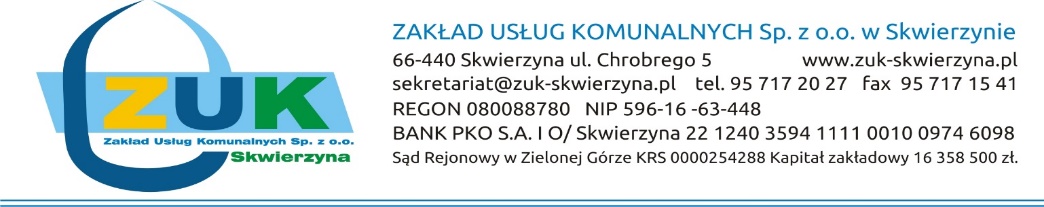 (Pieczęć nagłówkowa Wykonawcy) 					  Załącznik nr 3 do SWZFORMULARZ CENOWYWartość oferty:Netto: ………………..(słownie: ………………………………………………………………………)Brutto ………………. (słownie: ………………………………………………………………………)Sporządzono dnia ........................................................................................................Wykonawca lub upełnomocniony      przedstawiciel WykonawcyZałącznik nr 4 do SIWZ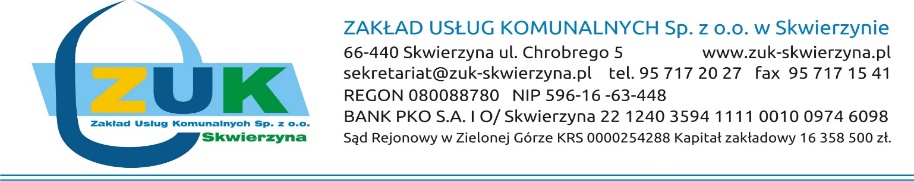 Wykonawca:…………………………………………………………………………………………(pełna nazwa/firma, adres, w zależności od podmiotu: NIP/PESEL, KRS/CEiDG)reprezentowany przez:…………………………………………………………………………………………(imię, nazwisko, stanowisko/podstawa do reprezentacji)Oświadczenie Wykonawcy składane na podstawie art. 125 ust. 1 ustawy z dnia 11 września 2019 r.  Prawo zamówień publicznych DOTYCZĄCE PODSTAW DO WYKLUCZENIA Z POSTĘPOWANIANa potrzeby postępowania o udzielenie zamówienia publicznego pn. Zakup energii elektrycznej dla Zakładu Usług Komunalnych Sp. z o.o. w Skwierzynie (nazwa postępowania), prowadzonego przez Zakład Usług Komunalnych Sp. z o.o. w Skwierzynie (nr sprawy: ZUK-DWiK/ZP-01/11/2021), oświadczam, co następuje:OŚWIADCZENIA DOTYCZĄCE WYKONAWCY:Oświadczam, że nie podlegam wykluczeniu z postępowania na podstawie art. 108 ust 1ustawy Pzp.Oświadczam, że zachodzą w stosunku do mnie podstawy wykluczenia z postępowania na podstawie art. …………. ustawy Pzp (podać mającą zastosowanie podstawę wykluczenia spośród wymienionych w art. 108 ust. 1). Jednocześnie oświadczam, że w związku z ww. okolicznością, 
na podstawie art. 110 ust. 2 ustawy Pzp podjąłem następujące środki naprawcze………………………………………………………………………………………………………………………………….…………………………………………………………………………………..…OŚWIADCZENIE DOTYCZĄCE PODANYCH INFORMACJI:Oświadczam, że wszystkie informacje podane w powyższych oświadczeniach są aktualne 
i zgodne z prawdą oraz zostały przedstawione z pełną świadomością konsekwencji wprowadzenia Zamawiającego w błąd przy przedstawianiu informacji.							                      …………………………………………….. pieczątka i podpis WykonawcyDOTYCZĄCE SPEŁNIANIA WARUNKÓW UDZIAŁU W POSTĘPOWANIUOświadczam, że spełniam warunki udziału w postępowaniu określone przez zamawiającego 
w punkcie XIV SWZ.Miejscowość ……………, dnia …………… 2021 r. 							 				     …………………………………………(podpis)OŚWIADCZENIE DOTYCZĄCE PODANYCH INFORMACJI:Oświadczam, że wszystkie informacje podane w powyższych oświadczeniach są aktualne i zgodne z prawdą oraz zostały przedstawione z pełną świadomością konsekwencji wprowadzenia zamawiającego w błąd przy przedstawianiu informacji.Miejscowość ……………, dnia …………… 2021 r.……………………………………(podpis)OPIS CZĘŚCI ZAMÓWIENIAZAMÓWIENIA PODOBNEINFORMACJE O ŚRODKACH KOMUNIKACJI ELEKTRONICZNEJ, PRZY UŻYCIU KTÓRYCH ZAMAWIAJĄCY BĘDZIE KOMUNIKOWAŁ SIĘ Z WYKONAWCAMI, ORAZ INFORMACJE O WYMAGANIACH TECHNICZNYCH I ORGANIZACYJNYCH SPORZĄDZANIA, WYSYŁANIA I ODBIERANIA KORESPONDENCJI ELEKTRONICZNEJPODMIOTOWE ŚRODKI DOWODOWE I WYKAZ OŚWIADCZEŃ LUB DOKUMENTÓW, JAKIE MAJĄ DOSTARCZYĆ WYKONAWCY W CELU POTWIERDZENIA SPEŁNIANIA WARUNKÓW UDZIAŁU W POSTĘPOWANIU ORAZ PODSTAW WYKLUCZENIASPOSÓB OBLICZENIA CENYNrOpis kryteriów ocenyZnaczenie wag1cena100%Lp.Oznaczenie składnika cenowegoSzacunkowe zużycie na 12 miesięcy w kWh Cena jednostkowa netto w zł.Wartość netto w zł 
Stawka podatku VAT 
(w %)Wartość brutto w złOPŁATA ZA ENERGIĘ ELEKTRYCZNĄ - GRUPA TARYFOWA C11OPŁATA ZA ENERGIĘ ELEKTRYCZNĄ - GRUPA TARYFOWA C11OPŁATA ZA ENERGIĘ ELEKTRYCZNĄ - GRUPA TARYFOWA C11OPŁATA ZA ENERGIĘ ELEKTRYCZNĄ - GRUPA TARYFOWA C11OPŁATA ZA ENERGIĘ ELEKTRYCZNĄ - GRUPA TARYFOWA C11OPŁATA ZA ENERGIĘ ELEKTRYCZNĄ - GRUPA TARYFOWA C11OPŁATA ZA ENERGIĘ ELEKTRYCZNĄ - GRUPA TARYFOWA C111.Cena za energię [zł/kWh] 881002.Stawka opłaty za obsługę handlową [zł/12 m-cy] -Lp.Oznaczenie składnika cenowegoSzacunkowe zużycie na 12 miesięcy w kWh Cena jednostkowa netto w zł.Wartość netto w zł 
Stawka podatku VAT 
(w %)Wartość brutto w złOPŁATA ZA ENERGIĘ ELEKTRYCZNĄ - GRUPA TARYFOWA C12AOPŁATA ZA ENERGIĘ ELEKTRYCZNĄ - GRUPA TARYFOWA C12AOPŁATA ZA ENERGIĘ ELEKTRYCZNĄ - GRUPA TARYFOWA C12AOPŁATA ZA ENERGIĘ ELEKTRYCZNĄ - GRUPA TARYFOWA C12AOPŁATA ZA ENERGIĘ ELEKTRYCZNĄ - GRUPA TARYFOWA C12AOPŁATA ZA ENERGIĘ ELEKTRYCZNĄ - GRUPA TARYFOWA C12AOPŁATA ZA ENERGIĘ ELEKTRYCZNĄ - GRUPA TARYFOWA C12A1.Cena za energię w strefie szczytowej [zł/kWh]500002.Cena za energię w strefie pozaszczytowej [zł/kWh]1330003.Stawka opłaty za obsługę handlową [zł/12 m-cy] -Lp.Oznaczenie składnika cenowegoSzacunkowe zużycie na 12 miesięcy w MWh Cena jednostkowa netto w zł.Cena jednostkowa netto w zł.Wartość netto w zł 
Stawka podatku VAT 
(w %)Wartość brutto w złOPŁATA ZA ENERGIĘ ELEKTRYCZNĄ - GRUPA TARYFOWA C22 AOPŁATA ZA ENERGIĘ ELEKTRYCZNĄ - GRUPA TARYFOWA C22 AOPŁATA ZA ENERGIĘ ELEKTRYCZNĄ - GRUPA TARYFOWA C22 AOPŁATA ZA ENERGIĘ ELEKTRYCZNĄ - GRUPA TARYFOWA C22 AOPŁATA ZA ENERGIĘ ELEKTRYCZNĄ - GRUPA TARYFOWA C22 AOPŁATA ZA ENERGIĘ ELEKTRYCZNĄ - GRUPA TARYFOWA C22 AOPŁATA ZA ENERGIĘ ELEKTRYCZNĄ - GRUPA TARYFOWA C22 AOPŁATA ZA ENERGIĘ ELEKTRYCZNĄ - GRUPA TARYFOWA C22 A1.Cena za energię w strefie szczytowej [zł/kWh]1730002.Cena za energię w strefie pozaszczytowej [zł/kWh]4850003.Stawka opłaty za obsługę handlową [zł/12 m-cy] -